Пособие для развития дыхания «Солнышко и тучки»Распечатайте игровое поле с солнышком и фигурки тучек. Вырежьте тучи по контуру и подвесьте их на ниточках.Тучки на ниточках закрепите по верхней стороне листа с солнышком.Чтобы солнышко выглянуло из-за тучек – подуйте на тучки и солнышко засияет!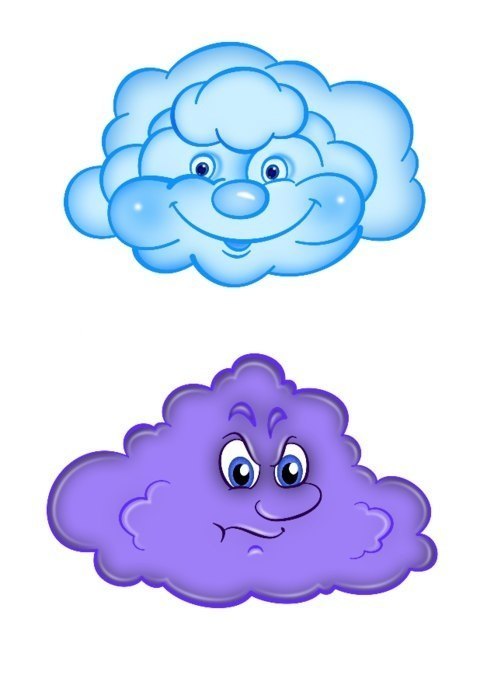 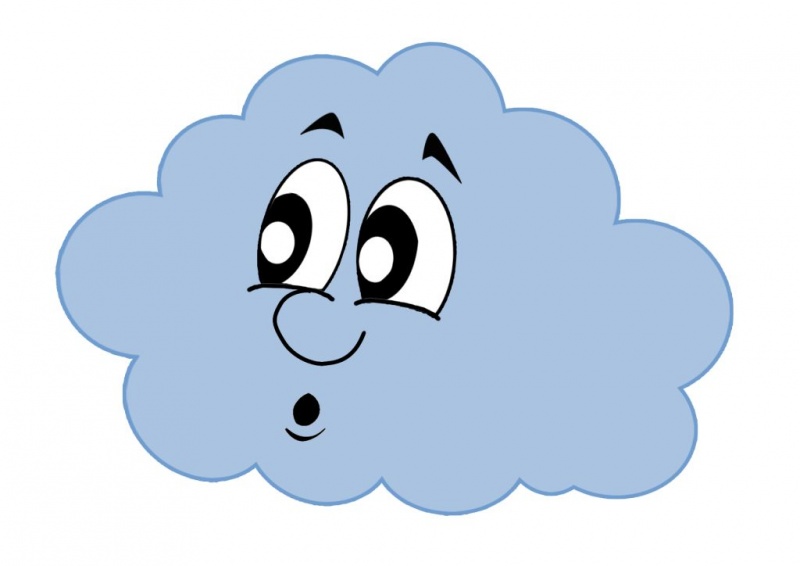 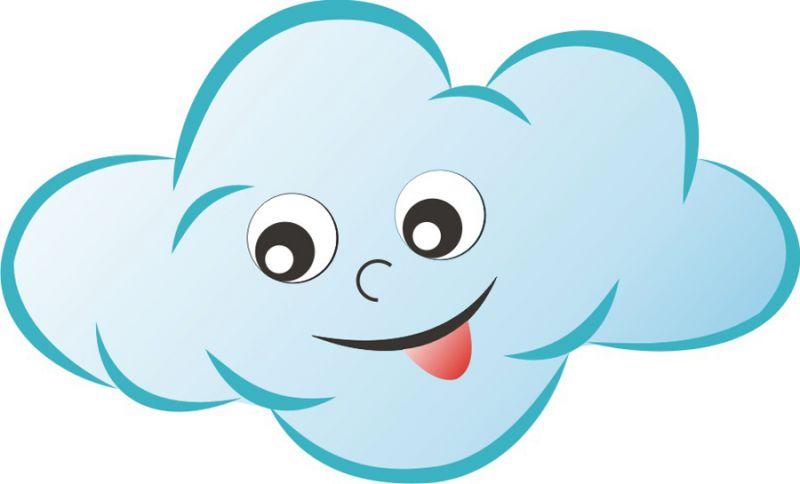 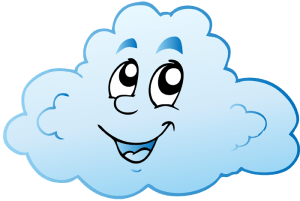 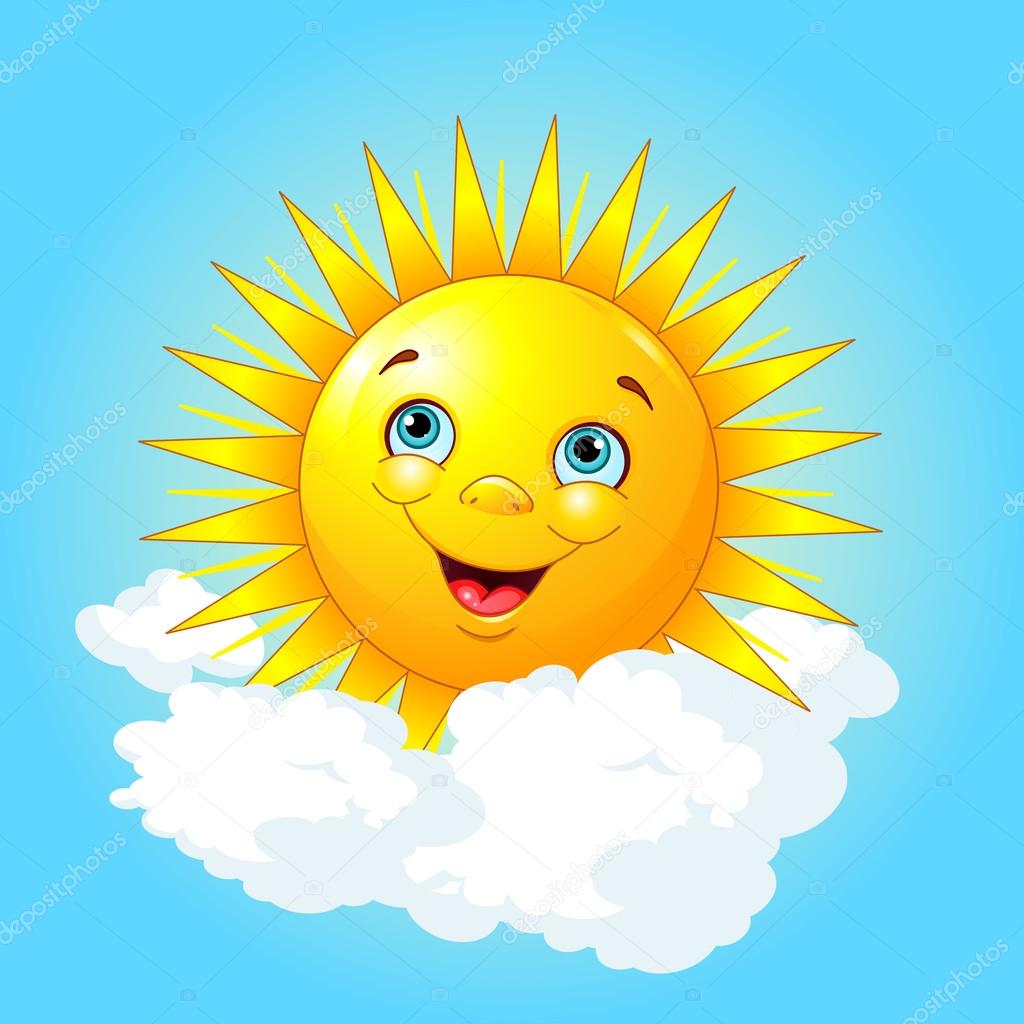 